7. Cost EstimateIf this facility is selected, the federally funded grant will cover up to 75% of the cost of the waste disposal improvement and the applicant will be required to match minimum of 25% of the total cost of the project through expenditures, or in-kind match. Attach a budget worksheet or use below template. Include cost estimates for equipment and installation.  Include potential contractors, and in-kind services contributions (rounding preferred).A. Budget BreakdownB. Applicant Share informationPlease indicate the source of cash match (describe below in the box next to $ amount):Identify any cash or in-kind contributions that a partner or other entity will contribute to the project. For in-kind contributions, include the source, the amount, and the valuation methodology used to determine the total value, and describe how the contributions directly and substantively benefit completion of the project.7. AttachmentsA map or sketch to show the layout of the facility and the location of the proposed pumpout and/or waste reception area (from section 4)Budget worksheet (from section 7)Include material, supply or contractor quotes if availableWritten approval for sewage disposal method (from section 5a)Copies of permits (optional) (from section 5)Support letters or emails (optional)Photographs/aerial photographs, no more than 10 photos presenting the site.8. Grant Agreement This document is a grant application only.  If the facility is selected to receive funding, a grant agreement between the facility owner and the Minnesota Department of Natural Resources must be completed before proceeding with the project and any work can begin.The facility owner will be reimbursed for the agreed upon amount after a final inspection verifies that the project meets the terms of the agreement.I certify that the information on this application form and on the attachments/inclusions are true and accurate to the best of my knowledge.Thank you for your applicationEmail application to
nasra.mohamoud@state.mn.usNasra Mohamoud, Grant CoordinatorMN DNR, Division of Parks & TrailTitle	AmountCost Description$Cost Description$Cost Description$Total cost	 $…..% grant share$…..% owner share$SourceAmount/UnitAre match funds secured? (Yes/No)Cost Description$Cost Description$Total Cash MatchCertificationCertificationName:Title:Signature:Date: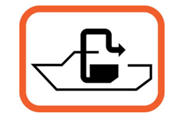 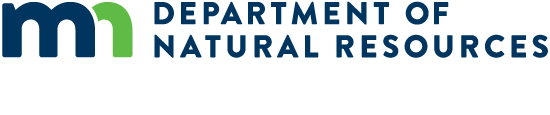 